Supplemental MaterialsTitle: Ecogeographical Rules and the Macroecology of Food WebsAuthors: Benjamin Baiser1*, Dominique Gravel2, Alyssa Cirtwill3, Jennifer A. Dunne4, Ashkaan K. Fahimipour5, Luis J. Gilarranz6, Joshua A. Grochow7, Daijiang Li1, Neo D. Martinez8, Alicia McGrew9,1, Timothée Poisot10, Tamara N. Romnuk11, Daniel B. Stouffer12, Lauren B. Trotta1, Fernanda S. Valdovinos13, Richard J. Williams14, Spencer A. Wood15, Justin D. Yeakel4,16Figure S1. Changes in the scaling of the food web properties (sensu Cirtwill et al 2015): generality (average number of prey per species), link density (average number of links per species), and vulnerability (average number of predators per species) in pitcher plant food webs. If species niches are narrower at lower latitudes, we would expect a positive slope indicating that low-latitude species gain fewer links per species as species richness increases compared to their high-latitude counterparts. Here, we see no relationship between the scaling of food web properties with species richness across latitude suggesting that niches, in terms of number of food web links, do not become narrower at lower latitudes. 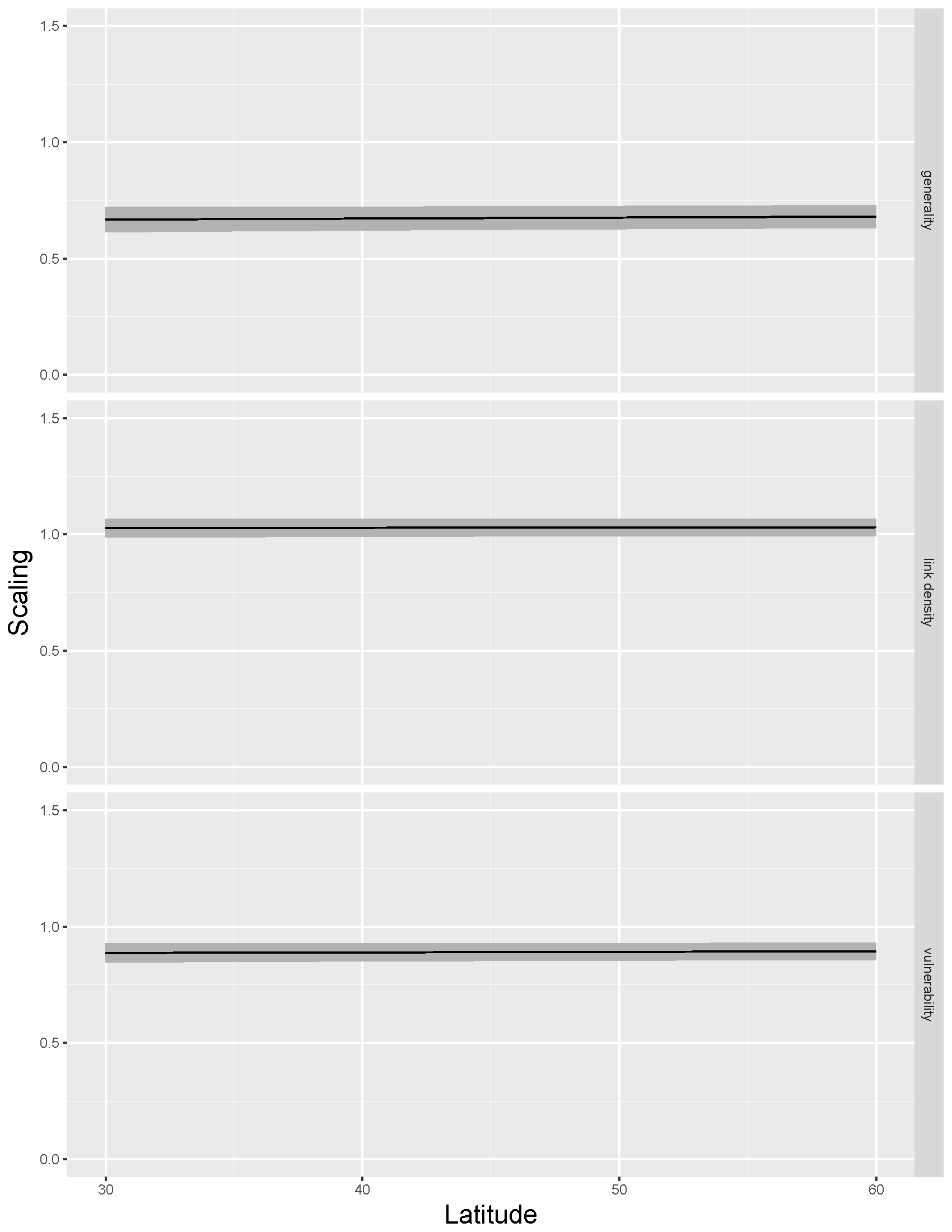 